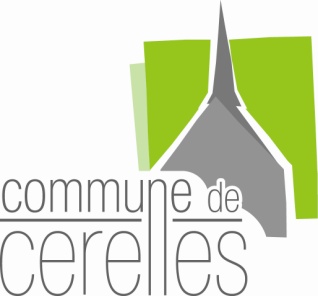 Le Maire de la Commune de Cerelles,Vu le Code Général des Collectivités Territoriales et notamment ses articles L. 2212-2; Vu le Code de la santé publique ; Vu le Code pénal ; Considérant qu’il appartient au Maire, en vertu de ses pouvoirs de police, d’assurer le bon ordre, la sureté, la sécurité et la salubrité publique, y compris les bruits de voisinage, et de réglementer les lieux de rassemblements diurnes ou nocturnes qui troublent le repos des riverains et tous les actes de nature à compromettre la tranquillité publique.ARRETEARTICLE 1er : DISPOSITIONS GENERALES Le City Stade,  implanté au cœur de Cerelles, sur la place centrale de notre commune, face à la mairie et non loin de l’école communale, est un équipement ouvert à tous, libre d’accès sous certaines conditions dans l'intérêt des usagers publics et des riverains.Ce site n'est pas surveillé.En y accédant, les utilisateurs reconnaissent avoir pris connaissance du règlement d’accès set d’utilisation adopté en Conseil Municipal le 11 avril 2016 et en accepter toutes les conditions et être conscients qu'il pourra lui être opposé, à toutes fins utiles. Chaque utilisateur est invité à venir signer le règlement aux heures d'ouverture de la mairie à partir du 15 avril 2016.La commune se réserve le droit, à tout moment, de modifier le règlement ou les horaires d’accès pour garantir les conditions de bonne utilisation, d’entretien et de respect du voisinage (nuisance sonore). ARTICLE 2 : DEFINITION DES ACTIVITESLe City Stade est exclusivement réservé à la pratique du football, du handball, du basketball et du volleyball.ARTICLE 3 : CONDITIONS D’ACCES Le City Stade n'est pas surveillé.Les personnes mineures sont sous la responsabilité de leur représentant légal. L'accès au City Stade et son utilisation sont formellement interdits : aux enfants de moins de 3 ans,aux enfants de moins de 10 ans sauf sous la responsabilité d'un parent ou d'une tierce personne majeure.Les utilisateurs doivent veiller à ne pas mettre en danger la sécurité des autres utilisateurs et à avoir un comportement respectueux.Les scolaires et services municipaux (TAP, ALSH) sont prioritaires pour l'utilisation du site.Les 8 mai, 14 juillet et 11 novembre, l'accès au City Stade ne sera pas permis durant les temps de commémorations afin de préserver le silence requis pour ce genre de cérémonie. De même, l’accès pourra être interdit pendant toute cérémonie officielle prévue à proximité. Les manifestations de type spectacles, démonstrations, épreuves sportives, tournois...., ne peuvent être organisées sans autorisation de la Mairie, qui se réserve le droit de prendre toutes les mesures nécessaires au maintien du bon ordre.Lors des manifestations organisées par la commune, le City Stade sera réservé exclusivement au déroulement de celle-ci. Toute autre utilisation sera interdite pendant la durée de la manifestation.L’accès au city stade pourra être interdit sans préavis pour les motifs suivants : Intempéries, neige, verglas, travaux d’entretien, trouble de l’ordre public.ARTICLE 4 : LES HORAIRES  Le City Stade est accessible tous les jours y compris le week-end, de 10h à 12h et de 14h à 18h00, du 1er octobre au 31 mars,de 10h à 12h et de 15h à 20h,  du 1er avril au 30 septembre.L’accès est interdit avant et après les heures indiquées ci-dessus permettant ainsi aux riverains d'avoir des plages de tranquillité.La mairie se réserve à tout moment de modifier les horaires d'ouverture pour garantir les conditions de bonne utilisation et le respect du voisinage.ARTICLE 5 : CONDITIONS D’ORDRE ET DE SECURITE Seule l'utilisation de ballons en mousse est autorisée.D’une manière générale, les usagers doivent utiliser le City Stade dans le respect des autres et du matériel mis à leur disposition. Sont donc formellement interdit dans l’enceinte du City Stade : les boules de pétanque, balles de tennis, ballons en matière rigide (cuir, PVC, polyuréthane, etc...).  Nous signalons aux utilisateurs de jeux de balles qu’un terrain de foot engazonné est mis à disposition sur notre commune, route de Beaumont-La-Ronce, terrain qui privilégie l’utilisation de ballon en cuir. les rollers, planches à roulettes, vélos, cycles et engins motorisés.les chaussures à crampons.Il est également interdit : de troubler le calme et la tranquillité des lieux en entraînant des nuisances sonores pour les riverains, en utilisant du matériel sonore (poste de radio, téléphone portable, instruments de musique, pétards, fusées, etc.) et/ou par le fait de rassemblement ou attroupements bruyants ;de modifier, de rajouter, même de façon provisoire, toutes sortes d’obstacles de structures, de matériel non adaptés ou hors normes ;d’utiliser cet espace pour d’autres activités que celles sportives notifiées ci-dessus ; d’escalader ou de grimper sur les panneaux de basket, buts, ou rambardes ; de fumer des cigarettes ou autre ;de manger, de consommer de l'alcool, d'introduire des bouteilles en verre, des flacons en verre, des cannettes ; L’accès à l’enceinte est formellement interdit aux animaux même tenus en laisse. En cas de détérioration, de dégâts ou d’obstacles, les usagers ou toute personne qui constate ces dégâts seront tenus d’avertir la mairie au 02.47.55.10.89 .ARTICLE 6 : SANCTIONSTout manquement au respect d'utilisation entraînera un rappel à l'ordre avec obligation pour l'usager de s'y conformer.Le non-respect du présent règlement est susceptible d’entraîner l’expulsion des contrevenants ou toutes autres sanctions de droit. (Article R. 1334-32 à R. 1334-35 – CSP) Le règlement d’accès et d’utilisation sera applicable à partir du 15 avril 2016 et une ampliation sera adressée au commandant de la Brigade de Gendarmerie de Neuillé-Pont-Pierre.En cas d’évènements exceptionnels, le règlement peut être sujet à révision. 									A Cerelles, le 12 avril 2016	   Guy POULLE, Maire 